برنامه توسعه 5 ساله گروه تربیت بدنی و علوم ورزشی  دانشگاه زنجان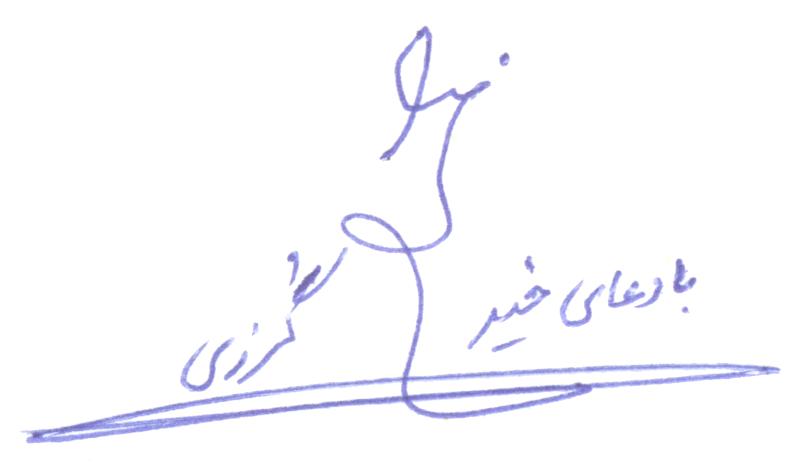 با دعای خیر  علی گُرزی	مدیر گروه تربیت بدنی و علوم ورزشی	سالاهدافاهدافاهداف11392آموزشیپژوهشیسایر113921-تکمیل پروندة مجوز دکتری فیزیولوژی ورزشی2-تکمیل پرونده مجوز کارشناسیارشد مدیریت ورزشی3-تغییر گرایش دوره کارشناسی از فیزیولوژی ورزشی به گرایش عمومی4-تعیین معاون مدیر گروه جهت برنامهریزی و مدیریت دروسعمومی1-ارتقاء آقای دکتر احمد آزاد به مرتبة دانشیاری2-افتتاح کتابخانة الکترونیکی علوم ورزشی گروه3-کسب مجوز مجله مبانی علوم ورزشی4-برگزاری همایشاستانی راههای توسعه ورزشی استان5-تکمیل آزمایشگاه فیزیولوژی ورزشی حیوانی1-اتمام تحصیلات و شروع به کار آقای جبار سیفپناهی2-تکمیل و بهسازی پیست دوومیدانی و زمین فوتبال دانشگاه3-تکمیل استخر دانشگاه و خودکفایی گروه در ارائه دروس عملی تخصصی4-ارائه درخواست برگزاری آزمون ورودی نیمه متمرکز رشتة تربیتبدنی و علوم ورزشی از سازمان سنجش5-جذب هیأت علمی جدید در فراخوانهای شهریور و بهمن.6-تأسیس انجمن ورزشی دانشگاه213931-جذب دانشجو در مقطع دکتری فیزیولوژی ورزشی2-جذب دانشجو در مقطع کارشناسیارشد مدیریت ورزشی1-تقویت کتابخانة دانشکده و گروه2- درخواست برگزاری کنگره دانشجویی تربیت بدنی وعلوم ورزشی3-تأسیس آزمایشگاه رفتار حرکتی4-تأسیس آزمایشگاه بیومکانیک ورزشی1-اتمام تحصیلات و شروع به کار آقای حمیدرضا نوروزی2-انتقال گروه به ساختمان جنب استخر3-برگزاری آزمون ورودی نیمه متمرکز رشته تربیت بدنی و علوم ورزشی در دانشگاه زنجان4-جذب هیأت علمی در فراخوانهای شهریور و بهمن.313941-تکمیل پروندة مجوز کارشناسیارشد رفتار حرکتی2-تفکیک گروه تربیت بدنی و علوم ورزشی به 3- گروه فیزیولوژی ورزشی، مدیریت ورزشی و تربیت بدنی و علوم ورزشی4- خودکفایی در تدریس دروس اختصاصی و عمومی توسط اعضای هیئتعلمی و فارغالتحصیلان دانشگاه زنجان1-ارتقاء آقایان دکتر احمد رحمانی و دکتر علی گُرزی به مرتبة دانشیاری2-جذب یک نفر کارشناس آزمایشگاه3-ارتقاء مجله مبانی علوم ورزشی به درجه علمی پژوهشی4- برگزاری کنگره دانشجویی تربیت بدنی و علوم ورزشی5- تأسیس آزمایشگاه آسیبشناسی ورزشی1-اتمام تحصیلات و شروع به کار خانمها لیلا یوزباشی و اکرم کریمیاصل2-جذب هیأت علمی در فراخوانهای شهریور و بهمن.413951- جذب دانشجو در مقطع کارشناسیارشد رفتار حرکتی2-تکمیل پروندة مجوز دکتری مدیریت ورزشی3-تشکیل گروه رفتار حرکتی1-درخواست برگزاری کنگره ملی تربیتبدنی و علوم ورزشی2-ارتقاءآقایاندکتر آقاعلیقاسمنیانودکتر حسن قرهخانی به مرتبة دانشیاری1-تبدیلگروهتربیتبدنی و علوم ورزشی به دانشکدة تربیت بدنی و علومورزشی2-جذب یک نفر به عنوان مدیر اداری و مالی دانشکده3- جذب هیأت علمی در فراخوانهای شهریور و بهمن513961- جذب دانشجو در مقطع دکتری مدیریت ورزشی2-تکمیل پروندة مجوز دکتری رفتار حرکتی3- تکمیل پروندة مجوز کارشناسیارشد بیومکانیک ورزشی1-ارتقاء آقای جبار سیفپناهی به مرتبه دانشیاری2- برگزاری کنگره ملی تربیت بدنی و علوم ورزشی1- کسب 70درصد از مدالهای دانشگاه در مسابقات گوناگون توسط دانشجویان گروه تربیتبدنی و علوم ورزشی2-جذب هیأت علمی در فراخوانهای شهریور و بهمن.